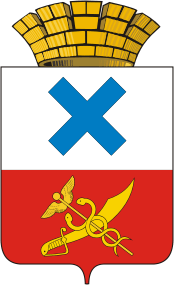 ПОСТАНОВЛЕНИЕ администрации Муниципального образования город Ирбитот 29 апреля 2019 года № 562 -ПАг. Ирбит	Об утверждении Плана мероприятий, направленных на снижение неформальной занятости на территории Муниципального образования город Ирбит, на 2019-2021 годыВ соответствии с Распоряжением Правительства Свердловской области от 07.03.2019 года № 85-РП «Об утверждении Плана мероприятий, направленных  на снижение неформальной занятости в Свердловской области, на 2019-2021 годы», в целях реализации мероприятий, направленных на снижение неформальной занятости на территории Муниципального образования город Ирбит, руководствуясь Уставом Муниципального образования город Ирбит, администрация Муниципального образования город Ирбит ПОСТАНОВЛЯЕТ:1. Утвердить План мероприятий, направленных на снижение неформальной занятости на территории Муниципального образования город Ирбит, на 2019-2021 годы (прилагается).2. Ответственным исполнителям Плана мероприятий, направленных на снижение неформальной занятости на территории Муниципального образования город Ирбит, на 2019-2021 годы, направлять отчеты о выполнении мероприятий в отдел экономического развития администрации Муниципального образования город Ирбит, ежеквартально, не позднее 23 числа последнего месяца отчетного квартала.3. Контроль за исполнением настоящего постановления оставляю за собой.Глава Муниципального образования город Ирбит 				                                     Н.В. ЮдинПриложение к постановлению администрации Муниципального образования город Ирбит от 29 апреля 2019 года № 562-ПАПлан мероприятий, направленных на снижение неформальной занятости на территории Муниципального образования город Ирбит, на 2019-2021 годыНомер строкиНаименование мероприятияСрок исполненияОтветственный исполнительОжидаемый результат12345Раздел I. Организационные мероприятияРаздел I. Организационные мероприятияРаздел I. Организационные мероприятияРаздел I. Организационные мероприятияРаздел I. Организационные мероприятия1.1.Организация заседаний рабочих групп по снижению неформальной занятости, легализации заработной платы, повышению собираемости страховых взносов во внебюджетные фондыежемесячноАдминистрация Муниципального образования город Ирбитснижение неформальной занятости 1.2.Обеспечение межведомственного взаимодействия в части обмена информацией о хозяйствующих субъектах, имеющих признаки неформальных трудовых отношений с работниками, а также организация совместной работы по содействию в обеспечении устойчивой деятельности хозяйствующих субъектов на территории Муниципального образования город ИрбитежемесячноАдминистрация Муниципального образования город Ирбит, Межрайонная ИФНС № 13 по Свердловской области (по согласованию),ГУ-Управление Пенсионного фонда РФ в городе Ирбите и Ирбитском районе Свердловской области (по согласованию), Филиал № 2 ГУ-Свердловское региональное отделение Фонда социального страхования РФ (по согласованию), ГКУ СЗН СО «Ирбитский центр занятости» (по согласованию)снижение неформальной занятости1.3.Проведение проверок и других контрольно-надзорных мероприятий, мероприятий по профилактике нарушений обязательных требований в организациях, в которых выявлены факты несоответствия данных по занятости работников, включая организации, в которых осуществляется уплата страховых взносов с заработной платы, установленной в размере менее предусмотренного трудовым законодательствомежемесячноГосударственная инспекция труда в  Свердловской области (по согласованию), Ирбитская межрайонная прокуратура (по согласованию)снижение неформальной занятости1.4.Осуществление адресной работы с работодателями с целью сохранения занятости работающих граждан предпенсионного возрастаежемесячноАдминистрация Муниципального образования город Ирбит,ГУ-Управление Пенсионного фонда РФ в городе Ирбите и Ирбитском районе Свердловской области (по согласованию),ГКУ СЗН СО «Ирбитский центр занятости» (по согласованию)снижение неформальной занятостиРаздел 2. Организация мониторинга эффективности реализации соответствующих мероприятий, включая поощрение информирования о фактах неформальной занятостиРаздел 2. Организация мониторинга эффективности реализации соответствующих мероприятий, включая поощрение информирования о фактах неформальной занятостиРаздел 2. Организация мониторинга эффективности реализации соответствующих мероприятий, включая поощрение информирования о фактах неформальной занятостиРаздел 2. Организация мониторинга эффективности реализации соответствующих мероприятий, включая поощрение информирования о фактах неформальной занятостиРаздел 2. Организация мониторинга эффективности реализации соответствующих мероприятий, включая поощрение информирования о фактах неформальной занятости2.1.Выявление работодателей, заявивших вакансии с заработной платой ниже минимальной заработной платы, и направление списков на рассмотрение в рабочую группу по снижению неформальной занятости2019-2021 годыГКУ СЗН СО «Ирбитский центр занятости» (по согласованию)Повышение доходности местного бюджета2.2.Выявление работодателей, выплачивающих заработную плату ниже величины прожиточного минимума, установленного в Свердловской области, или минимального размера оплаты труда, а также имеющих задолженность по уплате страховых взносов на обязательное пенсионное страхование и на обязательное медицинское страхование и направление списков на рассмотрение межведомственной комиссии по вопросам укрепления финансовой самостоятельности бюджета МО город ИрбитежеквартальноМежрайонная ИФНС № 13 по Свердловской области (по согласованию)увеличение поступлений страховых взносов во внебюджетные фондыи налога на доходы физических лиц 2.3.Обеспечение предоставления в ГКУ СЗН СО «Ирбитский центр занятости» форм мониторинга результатов работы по реализации мер, направленных на снижение неформальной занятостидва раза в месяц, (10, 25 числа месяца)ежеквартальноАдминистрация Муниципального образования город Ирбитснижение неформальной занятости2.4.Предоставление в рабочую группу по снижению неформальной занятости информации о выявленных случаях осуществления работодателями деятельности без представления в налоговые органы среднесписочной численности работников, сведений о доходах физических лиц по форме 2-НДФЛ, расчетов по форме 6-НДФЛ и о страховых взносахпо мере выявленияМежрайонная ИФНС № 13 по Свердловской области (по согласованию)увеличение поступлений страховых взносов во внебюджетные фонды;снижение неформальной занятости2.5.Обеспечение достижения значения показателя, направленного на снижение неформальной занятости в Муниципальном образовании  город Ирбит, соответствующего снижению численности экономически активных лиц трудоспособного возраста, не осуществляющих трудовую деятельность.Направление информации в Департамент по труду и занятости населения Свердловской области2019-2021 годы ГКУ СЗН СО «Ирбитский центр занятости» (по согласованию)снижение неформальной занятости2.6.Проведение сверки данных, полученных в результате ведения индивидуального учета закрепляемости на рабочих местах лиц, заключивших трудовые договоры в ходе реализации мер по снижению неформальной занятостиежеквартальноАдминистрация  Муниципального образования город Ирбит,ГКУ СЗН СО «Ирбитский центр занятости» (по согласованию),ГУ-Управление Пенсионного фонда РФ в городе Ирбите и Ирбитском районе Свердловской области (по согласованию)снижение неформальной занятости2.7.Организация анкетирования застрахованных  лиц (в том числе анонимного) о выплате неофициальной заработной платы и фактам осуществления трудовой деятельности без оформления трудовых отношений с последующей передачей на рассмотрение в рабочую группу по снижению неформальной занятости2019-2021 годыАдминистрация  Муниципального образования город Ирбит,ГУ-Управление Пенсионного фонда РФ в городе Ирбите и Ирбитском районе Свердловской области (по согласованию)увеличение поступлений страховых взносов во внебюджетные фонды и налога на доходы физических лиц2.8.Формирование перечня хозяйствующих субъектов, имеющих признаки неформальных трудовых отношений с работниками, с которыми проведена работа в рамках деятельности рабочей группы по снижению неформальной занятости, легализации заработной платы, повышению собираемости страховых взносов во внебюджетные фонды.Направление перечня в Администрацию Восточного управленческого округа Свердловской областиежеквартально,не позднее 25 числа последнего месяца отчетного квартала Администрация  Муниципального образования город Ирбитснижение неформальной занятостиРаздел 3. Мероприятия, направленные на создание условий для ведения бизнеса, при которых исключена, либо максимально затруднена возможность нелегального осуществления соответствующей деятельностиРаздел 3. Мероприятия, направленные на создание условий для ведения бизнеса, при которых исключена, либо максимально затруднена возможность нелегального осуществления соответствующей деятельностиРаздел 3. Мероприятия, направленные на создание условий для ведения бизнеса, при которых исключена, либо максимально затруднена возможность нелегального осуществления соответствующей деятельностиРаздел 3. Мероприятия, направленные на создание условий для ведения бизнеса, при которых исключена, либо максимально затруднена возможность нелегального осуществления соответствующей деятельностиРаздел 3. Мероприятия, направленные на создание условий для ведения бизнеса, при которых исключена, либо максимально затруднена возможность нелегального осуществления соответствующей деятельности3.1.Проведение контрольных мероприятий по фактам уклонения от оформления трудового договора, ненадлежащего оформления трудового договора или заключения гражданско-правового договора, фактически регулирующего трудовые отношения между работником и работодателем2019-2021годыГосударственная инспекция труда в Свердловской области (по согласованию)увеличение поступлений в местный бюджет административных штрафовРаздел 4. Мероприятия, направленные на стимулирование (повышение заинтересованности) юридических и физических лиц к легальному оформлению трудовых отношений («выходу из тени»)Раздел 4. Мероприятия, направленные на стимулирование (повышение заинтересованности) юридических и физических лиц к легальному оформлению трудовых отношений («выходу из тени»)Раздел 4. Мероприятия, направленные на стимулирование (повышение заинтересованности) юридических и физических лиц к легальному оформлению трудовых отношений («выходу из тени»)Раздел 4. Мероприятия, направленные на стимулирование (повышение заинтересованности) юридических и физических лиц к легальному оформлению трудовых отношений («выходу из тени»)Раздел 4. Мероприятия, направленные на стимулирование (повышение заинтересованности) юридических и физических лиц к легальному оформлению трудовых отношений («выходу из тени»)4.1.Информирование работодателей о положениях трудового законодательства РФ, о пенсиях по государственному пенсионному обеспечению и законодательства РФ об обязательном пенсионном страховании, в том числе касающихся необходимости оформления трудовых отношений с работниками и уплаты страховых взносов в установленные сроки и в полном объеме2019-2021 годыГУ-Управление Пенсионного фонда РФ в городе Ирбите и Ирбитском районе Свердловской области (по согласованию),ГКУ СЗН СО «Ирбитский центр занятости» (по согласованию)снижение неформальной занятости4.2.Информирование работодателей о необходимости соблюдения требований законодательства РФ и Свердловской области в части предоставления сведений о свободных рабочих местах и вакантных должностях в ГКУ СЗН СО «Ирбитский центр занятости»2019-2021 годыГКУ СЗН СО «Ирбитский центр занятости» (по согласованию)увеличение количества вакантных рабочих мест4.3.Формирование и ежедневное обновление банка вакантных рабочих мест и банка граждан, находящихся в поиске работы. Направление информации в Департамент по труду и занятости населения Свердловской области2019-2021 годыГКУ СЗН СО «Ирбитский центр занятости» (по согласованию)содействие в трудоустройстве незанятым гражданам до обращения в органы службы занятости, снижение уровня регистрируемой безработицыРаздел 5. Мероприятия, направленные на формирование негативного отношения к неформальной занятостиРаздел 5. Мероприятия, направленные на формирование негативного отношения к неформальной занятостиРаздел 5. Мероприятия, направленные на формирование негативного отношения к неформальной занятостиРаздел 5. Мероприятия, направленные на формирование негативного отношения к неформальной занятостиРаздел 5. Мероприятия, направленные на формирование негативного отношения к неформальной занятости5.1.Проведение разъяснительной кампании для экономически активного населения и работодателей, направленной на формирование негативного отношения к неформальной занятости, с использованием средств массовой информации, в том числе подготовка и публикация соответствующих информационных материалов на официальном сайте администрации МО город Ирбит, местном телевидении, пресс-релизов, статей, интернет-конференций, выступления на радио, издания брошюр, буклетов, плакатов, листовок и других форм наглядной агитации необходимости легализации трудовых отношенийежемесячноАдминистрация Муниципального образования город Ирбит, Межрайонная ИФНС № 13 по Свердловской области (по согласованию),ГУ-Управление Пенсионного фонда РФ в городе Ирбите и Ирбитском районе Свердловской области (по согласованию), ГКУ СЗН СО «Ирбитский центр занятости» (по согласованию)формирование негативного отношения к неформальной занятости5.2.Проведение совместных собраний и встреч с членами трудовых коллективов в организациях, выездных консультаций членов трудовых коллективов, мероприятий для профсоюзных лидеров по разъяснению законодательства РФ о пенсиях по государственному пенсионному обеспечению и влияния официальной заработной платы на пенсионные права граждан2019-2021 годыГУ-Управление Пенсионного фонда РФ в городе Ирбите и Ирбитском районе Свердловской области (по согласованию)формирование негативного отношения к неформальной занятости5.3.Организация и проведение выездных приемов граждан и семинаров для работодателей по разъяснению законодательства РФ о пенсиях по государственному пенсионному обеспечению и влияния официальной заработной платы на пенсионное обеспечение граждан2019-2021 годыГУ-Управление Пенсионного фонда РФ в городе Ирбите и Ирбитском районе Свердловской области (по согласованию)формирование негативного отношения к неформальной занятости5.4.Проведение уроков пенсионной грамотности для учащихся общеобразовательных организаций и учащихся профессиональных образовательных организаций по вопросам негативных последствий неформальной занятости2019-2021 годыГУ-Управление Пенсионного фонда РФ в городе Ирбите и Ирбитском районе Свердловской области (по согласованию)формирование негативного отношения к неформальной занятости5.5.Обеспечение работы «почты доверия» и телефона «горячей линии» для выявления фактов нарушения трудовых прав граждан, связанных с приемом на работу без оформления трудовых отношений2019-2021 годыАдминистрация Муниципального образования город Ирбит,ГУ-Управление Пенсионного фонда РФ в городе Ирбите и Ирбитском районе Свердловской области (по согласованию),ГКУ СЗН СО «Ирбитский центр занятости» (по согласованию)снижение неформальной занятости